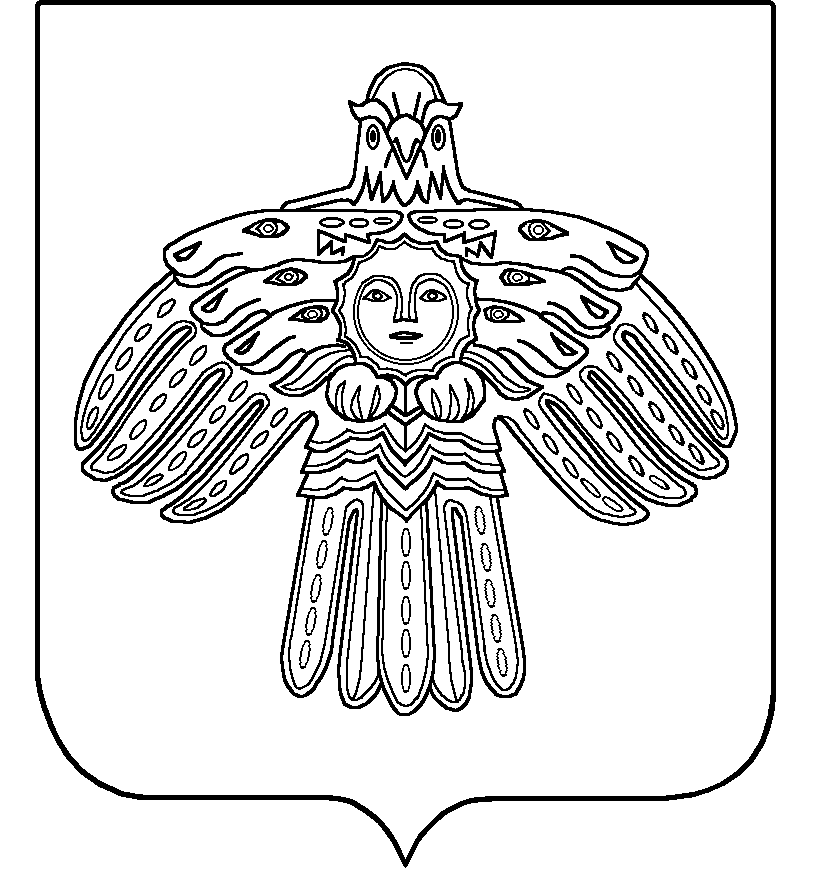 ПОСТАНОВЛЕНИЕот 01 июня 2020г.                                                     № 165О выдаче разрешения на использование земельВ соответствии со статьей 39.36 Земельного кодекса Российской 2014 г. N 1300 "Об утверждении перечня видов объектов, размещение которых может осуществляться  на землях или земельных участках, находящихся в государственной или муниципальной собственности, без предоставления земельных участков и установления сервитутов", постановлением Правительства Республики Коми от 24 июня 2015 г. N 280 "О Порядке и условиях размещения на территории Республики Коми объектов, виды которых устанавливаются Правительством Российской Федерации, на землях или земельных участках, находящихся в государственной или муниципальной собственности, без предоставления таких земельных участков и установления сервитутов, публичного сервитута", на основании заявления АО «Коми коммунальные технологии», администрация городского поселения «Емва»Постановляет:1. Разрешить АО "Коми коммунальные технологии" ИНН: 1101056139, ОГРН: 1151101010620, КПП: 110101001, почтовый адрес: 167000, Республика Коми, город Сыктывкар, улица Ленина, дом 74, офис 10, использование земель:1.1. В кадастровом квартале/ с кадастровым номером 11:10:4502026:4, из площади 6882,0 кв.м., часть участка 73,0 кв.м., местоположение: Республика Коми, Княжпогостский район, г. Емва.1.2. В кадастровом квартале/ с кадастровым номером 11:10:4502026:19, из площади 60603,0 кв.м., часть участка 31,0 кв.м., местоположение: Республика Коми, Княжпогостский район, г. Емва, ул. Дорожная, д. 17.1.3. Цель использования земельного участка: Реконструкция КТП № l505, согласно схемам расположения земельных участков, прилагаемых к настоящему решению. (Приложение № 1).1.4.Текущий ремонт на срок 08 месяцев с 01.06.2020. по 31.01.2021.2.	В случае если использование земель привело к порче или уничтожению плодородного слоя почвы в границах таких земель, после окончания, использования - земель АО "Коми коммунальные технологии" обязано привести такие земли в состояние, пригодное для их использования в. соответствии с разрешенным использованием и выполнить необходимые работы по рекультивации таких земель.3.	Действие разрешения на использование земель прекращается со дня предоставления земельного участка гражданину или юридическому лицу, о чем заявитель уведомляется в десятидневный срок со дня принятия решения о предоставлении земельного участка таким лицам.4.	Утвердить схему границ, предполагаемых к. использованию земель на кадастровом плане территории, расположенных по адресу: Республика Коми, Княжпогостский район, согласно приложениям к настоящему постановлению.5.	Администрации городского поселения «Емва»:5.1.	Подготовить и выдать АО "Коми коммунальные технологии" разрешение на использование земель.Руководитель администрации                                                                                                   А.В. Котов										Утверждена                                                                                                    постановлением администрации                                                                                                     городского поселения «Емва»                                                                                                      от 01 июня 2020г. № 165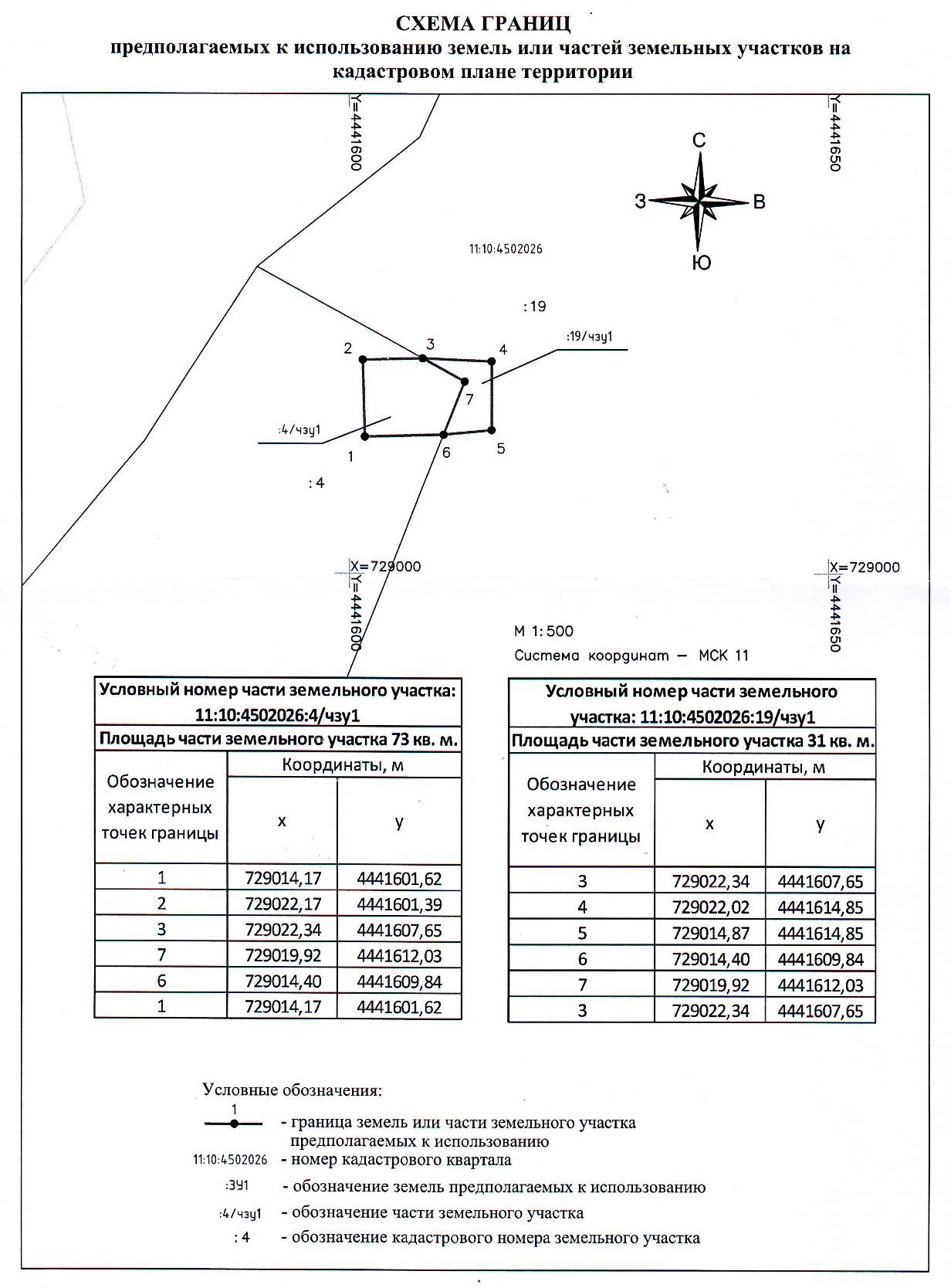 